{Property Name} Patrol 
QR Codes{Property Name} Patrol 
QR Codes{Property Name} Patrol 
QR Codes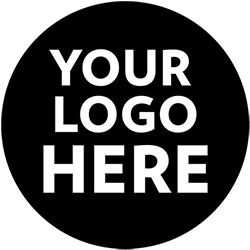 {Property Name}

Team {Company Name}: Use this QR book for patrols of the {Property Name}.{Property Name} Patrol QR Codes 1-4
{Property Name} Patrol QR Codes 1-4

{QR Value}
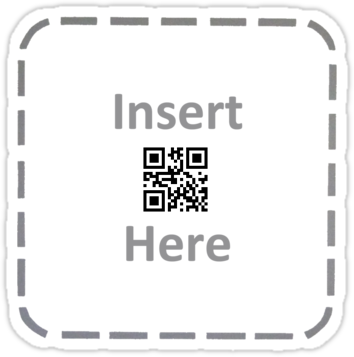 {Issue Type/Patrol Name} 
{Insert QR Notes} **This is the narrative that will go into the DAR. The instructions for the officer will be displayed in the handheld device once the QR code is scanned.**
{QR Value}
{Issue Type/Patrol Name} 
{Insert QR Notes} **This is the narrative that will go into the DAR. The instructions for the officer will be displayed in the handheld device once the QR code is scanned.**
{QR Value}
{Issue Type/Patrol Name} 
{Insert QR Notes} **This is the narrative that will go into the DAR. The instructions for the officer will be displayed in the handheld device once the QR code is scanned.**
{QR Value}{Issue Type/Patrol Name} 
{Insert QR Notes} **This is the narrative that will go into the DAR. The instructions for the officer will be displayed in the handheld device once the QR code is scanned.**{Property Name} Patrol QR Codes 5-8
{Property Name} Patrol QR Codes 5-8

{QR Value}
{Issue Type/Patrol Name} 
{Insert QR Notes} **This is the narrative that will go into the DAR. The instructions for the officer will be displayed in the handheld device once the QR code is scanned.**
{QR Value}
{Issue Type/Patrol Name} 
{Insert QR Notes} **This is the narrative that will go into the DAR. The instructions for the officer will be displayed in the handheld device once the QR code is scanned.**
{QR Value}
{Issue Type/Patrol Name} 
{Insert QR Notes} **This is the narrative that will go into the DAR. The instructions for the officer will be displayed in the handheld device once the QR code is scanned.**
{QR Value}
{Issue Type/Patrol Name} 
{Insert QR Notes} **This is the narrative that will go into the DAR. The instructions for the officer will be displayed in the handheld device once the QR code is scanned.**{Property Name} Patrol QR Codes 9-12
{Property Name} Patrol QR Codes 9-12

{QR Value}
{Issue Type/Patrol Name} 
{Insert QR Notes} **This is the narrative that will go into the DAR. The instructions for the officer will be displayed in the handheld device once the QR code is scanned.**
{QR Value}
{Issue Type/Patrol Name} 
{Insert QR Notes} **This is the narrative that will go into the DAR. The instructions for the officer will be displayed in the handheld device once the QR code is scanned.**
{QR Value}
{Issue Type/Patrol Name} 
{Insert QR Notes} **This is the narrative that will go into the DAR. The instructions for the officer will be displayed in the handheld device once the QR code is scanned.**

{QR Value}
{Issue Type/Patrol Name} 
{Insert QR Notes} **This is the narrative that will go into the DAR. The instructions for the officer will be displayed in the handheld device once the QR code is scanned.**{Property Name} Patrol QR Codes 13-15
{Property Name} Patrol QR Codes 13-15

{QR Value}
{Issue Type/Patrol Name} 
{Insert QR Notes} **This is the narrative that will go into the DAR. The instructions for the officer will be displayed in the handheld device once the QR code is scanned.**
{QR Value}
{Issue Type/Patrol Name} 
{Insert QR Notes} **This is the narrative that will go into the DAR. The instructions for the officer will be displayed in the handheld device once the QR code is scanned.**
{QR Value}

{Issue Type/Patrol Name} 
{Insert QR Notes} **This is the narrative that will go into the DAR. The instructions for the officer will be displayed in the handheld device once the QR code is scanned.**
{QR Value}
{Issue Type/Patrol Name} 
{Insert QR Notes} **This is the narrative that will go into the DAR. The instructions for the officer will be displayed in the handheld device once the QR code is scanned.**{Property Name} Patrol 
QR Codes{Property Name} Patrol 
QR Codes{Property Name} Patrol 
QR Codes{Property Name}

Team {Company Name}: Use this QR book for patrols of the {Property Name}.{Property Name} Patrol QR Codes 1-4
{Property Name} Patrol QR Codes 1-4

{QR Value}
{Issue Type/Patrol Name} 
{Insert QR Notes} **This is the narrative that will go into the DAR. The instructions for the officer will be displayed in the handheld device once the QR code is scanned.**
{QR Value}
{Issue Type/Patrol Name} 
{Insert QR Notes} **This is the narrative that will go into the DAR. The instructions for the officer will be displayed in the handheld device once the QR code is scanned.**
{QR Value}
{Issue Type/Patrol Name} 
{Insert QR Notes} **This is the narrative that will go into the DAR. The instructions for the officer will be displayed in the handheld device once the QR code is scanned.**
{QR Value}{Issue Type/Patrol Name} 
{Insert QR Notes} **This is the narrative that will go into the DAR. The instructions for the officer will be displayed in the handheld device once the QR code is scanned.**{Property Name} Patrol QR Codes 5-8
{Property Name} Patrol QR Codes 5-8

{QR Value}
{Issue Type/Patrol Name} 
{Insert QR Notes} **This is the narrative that will go into the DAR. The instructions for the officer will be displayed in the handheld device once the QR code is scanned.**
{QR Value}
{Issue Type/Patrol Name} 
{Insert QR Notes} **This is the narrative that will go into the DAR. The instructions for the officer will be displayed in the handheld device once the QR code is scanned.**
{QR Value}
{Issue Type/Patrol Name} 
{Insert QR Notes} **This is the narrative that will go into the DAR. The instructions for the officer will be displayed in the handheld device once the QR code is scanned.**
{QR Value}
{Issue Type/Patrol Name} 
{Insert QR Notes} **This is the narrative that will go into the DAR. The instructions for the officer will be displayed in the handheld device once the QR code is scanned.**{Property Name} Patrol QR Codes 9-12
{Property Name} Patrol QR Codes 9-12

{QR Value}
{Issue Type/Patrol Name} 
{Insert QR Notes} **This is the narrative that will go into the DAR. The instructions for the officer will be displayed in the handheld device once the QR code is scanned.**
{QR Value}
{Issue Type/Patrol Name} 
{Insert QR Notes} **This is the narrative that will go into the DAR. The instructions for the officer will be displayed in the handheld device once the QR code is scanned.**
{QR Value}
{Issue Type/Patrol Name} 
{Insert QR Notes} **This is the narrative that will go into the DAR. The instructions for the officer will be displayed in the handheld device once the QR code is scanned.**

{QR Value}
{Issue Type/Patrol Name} 
{Insert QR Notes} **This is the narrative that will go into the DAR. The instructions for the officer will be displayed in the handheld device once the QR code is scanned.**{Property Name} Patrol QR Codes 13-15
{Property Name} Patrol QR Codes 13-15

{QR Value}
{Issue Type/Patrol Name} 
{Insert QR Notes} **This is the narrative that will go into the DAR. The instructions for the officer will be displayed in the handheld device once the QR code is scanned.**
{QR Value}
{Issue Type/Patrol Name} 
{Insert QR Notes} **This is the narrative that will go into the DAR. The instructions for the officer will be displayed in the handheld device once the QR code is scanned.**
{QR Value}

{Issue Type/Patrol Name} 
{Insert QR Notes} **This is the narrative that will go into the DAR. The instructions for the officer will be displayed in the handheld device once the QR code is scanned.**
{QR Value}
{Issue Type/Patrol Name} 
{Insert QR Notes} **This is the narrative that will go into the DAR. The instructions for the officer will be displayed in the handheld device once the QR code is scanned.**{Property Name} Patrol 
QR Codes{Property Name} Patrol 
QR Codes{Property Name} Patrol 
QR Codes{Property Name}

Team {Company Name}: Use this QR book for patrols of the {Property Name}.{Property Name} Patrol QR Codes 1-4
{Property Name} Patrol QR Codes 1-4

{QR Value}
{Issue Type/Patrol Name} 
{Insert QR Notes} **This is the narrative that will go into the DAR. The instructions for the officer will be displayed in the handheld device once the QR code is scanned.**
{QR Value}
{Issue Type/Patrol Name} 
{Insert QR Notes} **This is the narrative that will go into the DAR. The instructions for the officer will be displayed in the handheld device once the QR code is scanned.**
{QR Value}
{Issue Type/Patrol Name} 
{Insert QR Notes} **This is the narrative that will go into the DAR. The instructions for the officer will be displayed in the handheld device once the QR code is scanned.**
{QR Value}{Issue Type/Patrol Name} 
{Insert QR Notes} **This is the narrative that will go into the DAR. The instructions for the officer will be displayed in the handheld device once the QR code is scanned.**{Property Name} Patrol QR Codes 5-8
{Property Name} Patrol QR Codes 5-8

{QR Value}
{Issue Type/Patrol Name} 
{Insert QR Notes} **This is the narrative that will go into the DAR. The instructions for the officer will be displayed in the handheld device once the QR code is scanned.**
{QR Value}
{Issue Type/Patrol Name} 
{Insert QR Notes} **This is the narrative that will go into the DAR. The instructions for the officer will be displayed in the handheld device once the QR code is scanned.**
{QR Value}
{Issue Type/Patrol Name} 
{Insert QR Notes} **This is the narrative that will go into the DAR. The instructions for the officer will be displayed in the handheld device once the QR code is scanned.**
{QR Value}
{Issue Type/Patrol Name} 
{Insert QR Notes} **This is the narrative that will go into the DAR. The instructions for the officer will be displayed in the handheld device once the QR code is scanned.**{Property Name} Patrol QR Codes 9-12
{Property Name} Patrol QR Codes 9-12

{QR Value}
{Issue Type/Patrol Name} 
{Insert QR Notes} **This is the narrative that will go into the DAR. The instructions for the officer will be displayed in the handheld device once the QR code is scanned.**
{QR Value}
{Issue Type/Patrol Name} 
{Insert QR Notes} **This is the narrative that will go into the DAR. The instructions for the officer will be displayed in the handheld device once the QR code is scanned.**
{QR Value}
{Issue Type/Patrol Name} 
{Insert QR Notes} **This is the narrative that will go into the DAR. The instructions for the officer will be displayed in the handheld device once the QR code is scanned.**

{QR Value}
{Issue Type/Patrol Name} 
{Insert QR Notes} **This is the narrative that will go into the DAR. The instructions for the officer will be displayed in the handheld device once the QR code is scanned.**{Property Name} Patrol QR Codes 13-15
{Property Name} Patrol QR Codes 13-15

{QR Value}
{Issue Type/Patrol Name} 
{Insert QR Notes} **This is the narrative that will go into the DAR. The instructions for the officer will be displayed in the handheld device once the QR code is scanned.**
{QR Value}
{Issue Type/Patrol Name} 
{Insert QR Notes} **This is the narrative that will go into the DAR. The instructions for the officer will be displayed in the handheld device once the QR code is scanned.**
{QR Value}

{Issue Type/Patrol Name} 
{Insert QR Notes} **This is the narrative that will go into the DAR. The instructions for the officer will be displayed in the handheld device once the QR code is scanned.**
{QR Value}
{Issue Type/Patrol Name} 
{Insert QR Notes} **This is the narrative that will go into the DAR. The instructions for the officer will be displayed in the handheld device once the QR code is scanned.**{Property Name} Patrol 
QR Codes{Property Name} Patrol 
QR Codes{Property Name} Patrol 
QR Codes{Property Name}

Team {Company Name}: Use this QR book for patrols of the {Property Name}.{Property Name} Patrol QR Codes 1-4
{Property Name} Patrol QR Codes 1-4

{QR Value}
{Issue Type/Patrol Name} 
{Insert QR Notes} **This is the narrative that will go into the DAR. The instructions for the officer will be displayed in the handheld device once the QR code is scanned.**
{QR Value}
{Issue Type/Patrol Name} 
{Insert QR Notes} **This is the narrative that will go into the DAR. The instructions for the officer will be displayed in the handheld device once the QR code is scanned.**
{QR Value}
{Issue Type/Patrol Name} 
{Insert QR Notes} **This is the narrative that will go into the DAR. The instructions for the officer will be displayed in the handheld device once the QR code is scanned.**
{QR Value}{Issue Type/Patrol Name} 
{Insert QR Notes} **This is the narrative that will go into the DAR. The instructions for the officer will be displayed in the handheld device once the QR code is scanned.**{Property Name} Patrol QR Codes 5-8
{Property Name} Patrol QR Codes 5-8

{QR Value}
{Issue Type/Patrol Name} 
{Insert QR Notes} **This is the narrative that will go into the DAR. The instructions for the officer will be displayed in the handheld device once the QR code is scanned.**
{QR Value}
{Issue Type/Patrol Name} 
{Insert QR Notes} **This is the narrative that will go into the DAR. The instructions for the officer will be displayed in the handheld device once the QR code is scanned.**
{QR Value}
{Issue Type/Patrol Name} 
{Insert QR Notes} **This is the narrative that will go into the DAR. The instructions for the officer will be displayed in the handheld device once the QR code is scanned.**
{QR Value}
{Issue Type/Patrol Name} 
{Insert QR Notes} **This is the narrative that will go into the DAR. The instructions for the officer will be displayed in the handheld device once the QR code is scanned.**{Property Name} Patrol QR Codes 9-12
{Property Name} Patrol QR Codes 9-12

{QR Value}
{Issue Type/Patrol Name} 
{Insert QR Notes} **This is the narrative that will go into the DAR. The instructions for the officer will be displayed in the handheld device once the QR code is scanned.**
{QR Value}
{Issue Type/Patrol Name} 
{Insert QR Notes} **This is the narrative that will go into the DAR. The instructions for the officer will be displayed in the handheld device once the QR code is scanned.**
{QR Value}
{Issue Type/Patrol Name} 
{Insert QR Notes} **This is the narrative that will go into the DAR. The instructions for the officer will be displayed in the handheld device once the QR code is scanned.**

{QR Value}
{Issue Type/Patrol Name} 
{Insert QR Notes} **This is the narrative that will go into the DAR. The instructions for the officer will be displayed in the handheld device once the QR code is scanned.**{Property Name} Patrol QR Codes 13-15
{Property Name} Patrol QR Codes 13-15

{QR Value}
{Issue Type/Patrol Name} 
{Insert QR Notes} **This is the narrative that will go into the DAR. The instructions for the officer will be displayed in the handheld device once the QR code is scanned.**
{QR Value}
{Issue Type/Patrol Name} 
{Insert QR Notes} **This is the narrative that will go into the DAR. The instructions for the officer will be displayed in the handheld device once the QR code is scanned.**
{QR Value}

{Issue Type/Patrol Name} 
{Insert QR Notes} **This is the narrative that will go into the DAR. The instructions for the officer will be displayed in the handheld device once the QR code is scanned.**
{QR Value}
{Issue Type/Patrol Name} 
{Insert QR Notes} **This is the narrative that will go into the DAR. The instructions for the officer will be displayed in the handheld device once the QR code is scanned.**{Property Name} Patrol 
QR Codes{Property Name} Patrol 
QR Codes{Property Name} Patrol 
QR Codes{Property Name}

Team {Company Name}: Use this QR book for patrols of the {Property Name}.{Property Name} Patrol QR Codes 1-4
{Property Name} Patrol QR Codes 1-4

{QR Value}
{Issue Type/Patrol Name} 
{Insert QR Notes} **This is the narrative that will go into the DAR. The instructions for the officer will be displayed in the handheld device once the QR code is scanned.**
{QR Value}
{Issue Type/Patrol Name} 
{Insert QR Notes} **This is the narrative that will go into the DAR. The instructions for the officer will be displayed in the handheld device once the QR code is scanned.**
{QR Value}
{Issue Type/Patrol Name} 
{Insert QR Notes} **This is the narrative that will go into the DAR. The instructions for the officer will be displayed in the handheld device once the QR code is scanned.**
{QR Value}{Issue Type/Patrol Name} 
{Insert QR Notes} **This is the narrative that will go into the DAR. The instructions for the officer will be displayed in the handheld device once the QR code is scanned.**{Property Name} Patrol QR Codes 5-8
{Property Name} Patrol QR Codes 5-8

{QR Value}
{Issue Type/Patrol Name} 
{Insert QR Notes} **This is the narrative that will go into the DAR. The instructions for the officer will be displayed in the handheld device once the QR code is scanned.**
{QR Value}
{Issue Type/Patrol Name} 
{Insert QR Notes} **This is the narrative that will go into the DAR. The instructions for the officer will be displayed in the handheld device once the QR code is scanned.**
{QR Value}
{Issue Type/Patrol Name} 
{Insert QR Notes} **This is the narrative that will go into the DAR. The instructions for the officer will be displayed in the handheld device once the QR code is scanned.**
{QR Value}
{Issue Type/Patrol Name} 
{Insert QR Notes} **This is the narrative that will go into the DAR. The instructions for the officer will be displayed in the handheld device once the QR code is scanned.**{Property Name} Patrol QR Codes 9-12
{Property Name} Patrol QR Codes 9-12

{QR Value}
{Issue Type/Patrol Name} 
{Insert QR Notes} **This is the narrative that will go into the DAR. The instructions for the officer will be displayed in the handheld device once the QR code is scanned.**
{QR Value}
{Issue Type/Patrol Name} 
{Insert QR Notes} **This is the narrative that will go into the DAR. The instructions for the officer will be displayed in the handheld device once the QR code is scanned.**
{QR Value}
{Issue Type/Patrol Name} 
{Insert QR Notes} **This is the narrative that will go into the DAR. The instructions for the officer will be displayed in the handheld device once the QR code is scanned.**

{QR Value}
{Issue Type/Patrol Name} 
{Insert QR Notes} **This is the narrative that will go into the DAR. The instructions for the officer will be displayed in the handheld device once the QR code is scanned.**{Property Name} Patrol QR Codes 13-15
{Property Name} Patrol QR Codes 13-15

{QR Value}
{Issue Type/Patrol Name} 
{Insert QR Notes} **This is the narrative that will go into the DAR. The instructions for the officer will be displayed in the handheld device once the QR code is scanned.**
{QR Value}
{Issue Type/Patrol Name} 
{Insert QR Notes} **This is the narrative that will go into the DAR. The instructions for the officer will be displayed in the handheld device once the QR code is scanned.**
{QR Value}

{Issue Type/Patrol Name} 
{Insert QR Notes} **This is the narrative that will go into the DAR. The instructions for the officer will be displayed in the handheld device once the QR code is scanned.**
{QR Value}
{Issue Type/Patrol Name} 
{Insert QR Notes} **This is the narrative that will go into the DAR. The instructions for the officer will be displayed in the handheld device once the QR code is scanned.**